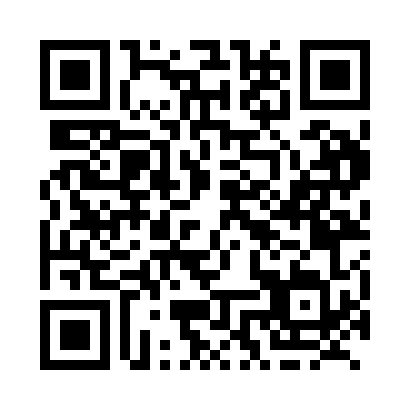 Prayer times for Gros-Cap, Quebec, CanadaWed 1 May 2024 - Fri 31 May 2024High Latitude Method: Angle Based RulePrayer Calculation Method: Islamic Society of North AmericaAsar Calculation Method: HanafiPrayer times provided by https://www.salahtimes.comDateDayFajrSunriseDhuhrAsrMaghribIsha1Wed4:095:501:056:078:2010:012Thu4:075:491:046:088:2110:033Fri4:055:471:046:098:2210:054Sat4:035:461:046:108:2410:075Sun4:005:441:046:118:2510:096Mon3:585:431:046:128:2610:117Tue3:565:411:046:128:2810:138Wed3:545:401:046:138:2910:159Thu3:525:381:046:148:3010:1710Fri3:505:371:046:158:3210:1911Sat3:485:351:046:168:3310:2112Sun3:465:341:046:168:3410:2313Mon3:445:331:046:178:3610:2514Tue3:415:321:046:188:3710:2715Wed3:395:301:046:198:3810:2916Thu3:385:291:046:198:3910:3117Fri3:365:281:046:208:4110:3318Sat3:345:271:046:218:4210:3519Sun3:325:261:046:218:4310:3720Mon3:305:251:046:228:4410:3921Tue3:285:241:046:238:4510:4122Wed3:265:231:046:248:4710:4323Thu3:255:221:046:248:4810:4524Fri3:235:211:046:258:4910:4725Sat3:215:201:056:258:5010:4926Sun3:205:191:056:268:5110:5127Mon3:185:181:056:278:5210:5328Tue3:165:171:056:278:5310:5429Wed3:155:171:056:288:5410:5630Thu3:135:161:056:298:5510:5831Fri3:125:151:056:298:5610:59